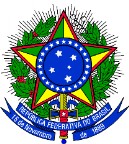 INSTITUTO FEDERAL SUL-RIO-GRANDENSE EDITAL PROEN Nº 03/2019ANEXO II – VAGAS EXTERNASFICHA DE INSCRIÇÃODADOS DO CANDIDATODADOS DO CANDIDATODADOS DO CANDIDATONome completo:Nome completo:Nome completo:Data de nascimento:Data de nascimento:SIAPE:Telefone residencial e celular:E-mail:E-mail:Formação:Formação:Formação:DADOS PROFISSIONAISDADOS PROFISSIONAISInstituição:[	] IFRS	[	] IFFARROUPILHATelefone:Câmpus:Cargo:Função:Setor:Tempo de trabalho na Instituição:Chefia imediata: